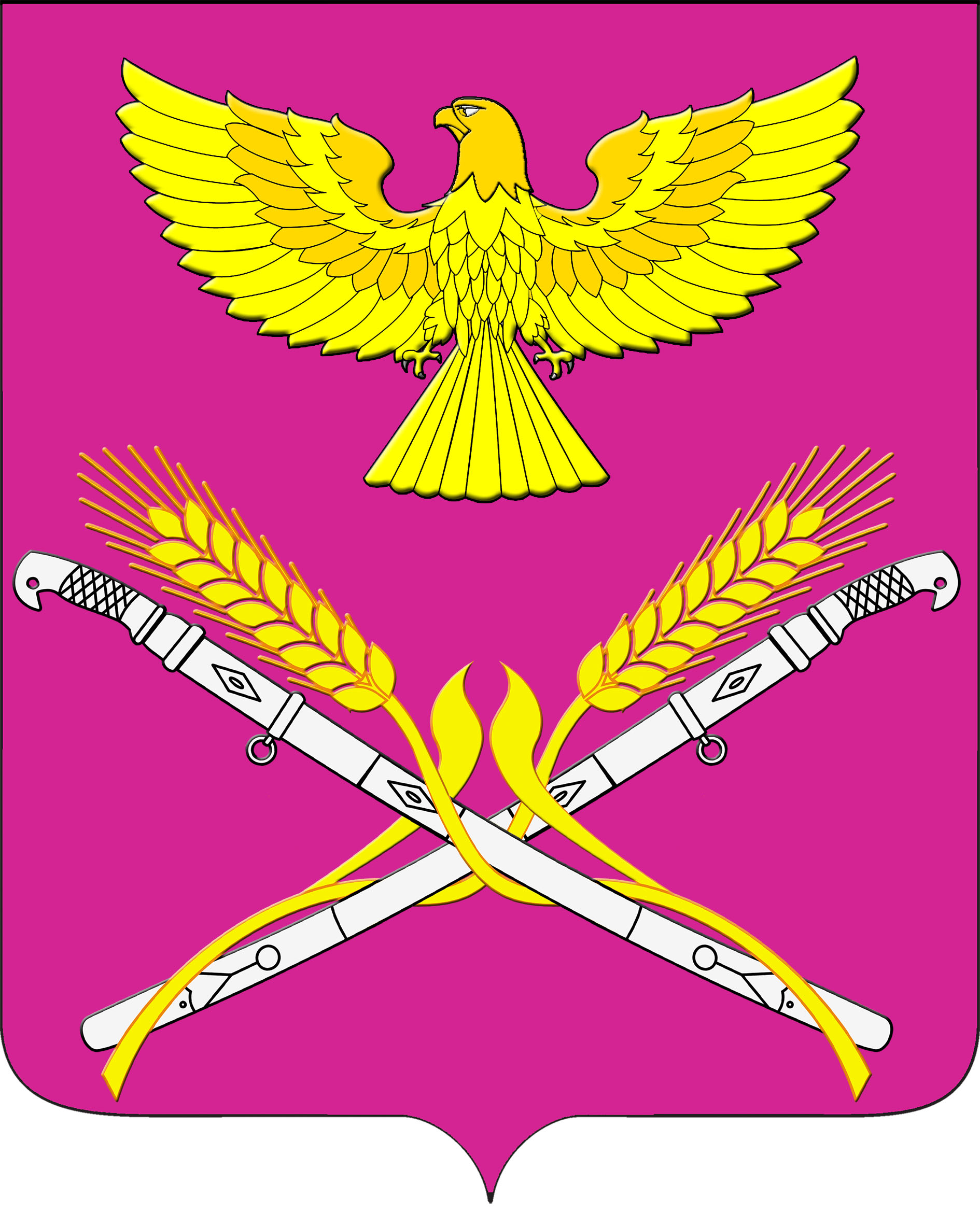 АДМИНИСТРАЦИЯ НОВОПЕТРОВСКОГО СЕЛЬСКОГО ПОСЕЛЕНИЯ ПАВЛОВСКОГО РАЙОНА 
                                         РАСПОРЯЖЕНИЕот 04.03.2022г.                                                                                           №  10 О назначении должностного лица,
ответственного за учет(микроповреждений)  микротравмВ соответствии со статьей 226 Трудового кодекса Российской Федерации, Приказом Министерства труда и социальной защиты РФ от       15 сентября 2021 года ЛФ 632н ”0б утверждении рекомендаций по учёту микроповреждений (микротравм) работников”, в связи с вступление в силу Федерального закона от 02.07.2021 ЛГУ 311ФЗ «О внесении изменений в Трудовой кодекс Российской Федерации»:1.Назначить	   специалиста 1 категории    администрации  Новопетровского  сельского поселения Павловского района Татьяну Викторовну Земляную ответственной  за   учет и ведение журнала (микроповреждений)   микротравм в администрации Новопетровского сельского поселения.        2.Вести учёт (микроповреждений)  микротравм, а  именно: запрашивать объяснения у пострадавшего, опрашивать сотрудников, при которых произошло происшествие, составлять справку о рассмотрении обстоятельств и причин, которые привели к (микроповреждений) микротравме, регистрировать происшествие в журнале учета, разрабатывать мероприятия, которые помогут устранить причины микротравмы.      3.Контроль за выполнением настоящего распоряжения оставляю за собой.      4.Распоряжение вступает в силу со дня его подписания и распространяет своё действие на правоотношения, возникшие с 01 марта 2022 года.Глава администрации Новопетровскогосельского поселения Павловского района                               Е.А.Бессонов